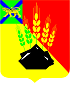 АДМИНИСТРАЦИЯ МИХАЙЛОВСКОГО МУНИЦИПАЛЬНОГО РАЙОНА ПОСТАНОВЛЕНИЕ 
07.09.2020                                      с. Михайловка                                                             № 788-паО проведении аукционов на право заключения договоров аренды земельных участков, государственная собственность на которые не разграниченаВ соответствии с п. 1 ст. 39.6, ст.ст. 39.11, 39.12, п. 7 ст. 39.18 Земельного кодекса РФ, Федеральными законами РФ от 24.07.2002 № 101-ФЗ «Об обороте земель сельскохозяйственного назначения», от 06.10.2003 № 131-ФЗ «Об общих принципах организации местного самоуправления в Российской Федерации», постановлением департамента земельных и имущественных отношений Приморского края от 07.12.2015 № 4-п «Об утверждении результатов определения кадастровой стоимости земельных участков в составе земель сельскохозяйственного назначения Приморского края, в том числе земельных участков в составе садоводческих, огороднических и дачных объединений Приморского края», рассмотрев выписки из ЕГРН на земельные участки от 06.07.2020, 29.07.2020, 30.07.2020, 05.08.2020, 03.09.2020, 04.09.2020, 05.09.2020, на основании протокола заседания аукционной комиссии от 03.09.2020 администрация Михайловского муниципального районаПОСТАНОВЛЯЕТ:1. Провести открытый по составу участников и форме подачи предложений о размере ежегодной арендной платы аукцион на право заключения договоров аренды земельных участков из земель сельскохозяйственного назначения, в том числе:1.1. С кадастровым номером 25:09:320101:112, площадью 172810 кв.м, местоположение установлено относительно ориентира, расположенного в границах участка, ориентир Приморский край, Михайловский район, в 2 км от ориентира по направлению на северо-восток, адрес ориентира: с. Григорьевка, почтовый адрес ориентира: край Приморский, р-н Михайловский, видом разрешенного использования «для сельскохозяйственного использования»;1.2. С кадастровым номером 25:09:320101:228, площадью 531370 кв.м, местоположение установлено относительно ориентира, расположенного за пределами участка, ориентир здание администрации, участок находится примерно в 4757 м от ориентира по направлению на северо-восток, почтовый адрес ориентира: Приморский край, Михайловский район, с. Григорьевка, ул. Калинина, д. 34, видом разрешенного использования «для сельскохозяйственного производства»;1.3. С кадастровым номером 25:09:320301:337, площадью 98830 кв.м, местоположение установлено относительно ориентира, расположенного за пределами участка, ориентир здание ДК, участок находится примерно в 1,97 км от ориентира по направлению на северо-запад, почтовый адрес ориентира: Приморский край, Михайловский район, с. Дубки, ул. 40 лет Победы, д. 1а, видом разрешенного использования «для сельскохозяйственного производства»;1.4. С кадастровым номером 25:09:320701:78, площадью 600000 кв.м, местоположение установлено относительно ориентира, расположенного за пределами участка, ориентир здание администрации, участок находится примерно в 6,14 км от ориентира по направлению на запад, почтовый адрес ориентира: Приморский край, Михайловский район, с. Ляличи, ул. Советская, д. 30, видом разрешенного использования «в целях сенокошения»;1.5. С кадастровым номером 25:09:320701:324, площадью 120000 кв.м, местоположение установлено относительно ориентира, расположенного за пределами участка, ориентир жилой дом, участок находится примерно в 3713 м от ориентира по направлению на юго-запад, почтовый адрес ориентира: Приморский край, р-н Михайловский, с. Кремово, ул. Кирова, д. 34, видом разрешенного использования «для сельскохозяйственного производства»;1.6. С кадастровым номером 25:09:000000:2400, площадью 199404 кв.м, местоположение установлено относительно ориентира, расположенного за пределами участка, ориентир жилой дом, участок находится примерно в 9447 м от ориентира по направлению на юго-запад, почтовый адрес ориентира: Приморский край, Михайловский район, с. Ляличи, ул. Набережная, д. 34, видом разрешенного использования «сельскохозяйственное использование»;1.7. С кадастровым номером 25:09:320901:493, площадью 864184 кв.м, местоположение установлено относительно ориентира, расположенного за пределами участка, ориентир жилой дом, участок находится примерно в 950 м от ориентира по направлению на юго-запад, почтовый адрес ориентира: Приморский край, р-н Михайловский, с. Васильевка, ул. Ленинская, д. 55, видом разрешенного использования «овощеводство, посадка зерновых культур».2. Провести открытый по форме подачи предложений о размере ежегодной арендной платы аукцион на право заключения договоров аренды земельных участков в целях осуществления крестьянского (фермерского) хозяйства, в том числе:2.1. Из земель сельскохозяйственного назначения с кадастровым номером 25:09:000000:2741, площадью 40954 кв.м, местоположение установлено относительно ориентира, расположенного за пределами участка, ориентир здание (жилое), участок находится примерно в 605 м от ориентира по направлению на юг, почтовый адрес ориентира: Приморский край, Михайловский район, с. Дубки, ул. Октябрьская, д. 8, видом разрешенного использования «Выпас сельскохозяйственных животных»;2.2. Из земель сельскохозяйственного назначения с кадастровым номером 25:09:320301:572, площадью 58308 кв.м, местоположение установлено относительно ориентира, расположенного за пределами участка, ориентир здание (жилое), участок находится примерно в 607 м от ориентира по направлению на юго-восток, почтовый адрес ориентира: Приморский край, Михайловский район, с. Дубки, ул. Октябрьская, д. 8, видом разрешенного использования «Сенокошение, выпас скота»;2.3. Из земель населенных пунктов с кадастровым номером 25:09:100101:250, площадью 40514 кв.м, местоположение установлено относительно ориентира, расположенного за пределами участка, ориентир здание (жилое), участок находится примерно в 557 м от ориентира по направлению на юг, почтовый адрес ориентира: Приморский край, Михайловский район, с. Дубки, ул. Октябрьская, д. 8, видом разрешенного использования «Сенокошение»;2.4. Из земель сельскохозяйственного назначения с кадастровым номером 25:09:000000:2740, площадью 397885 кв.м, местоположение установлено относительно ориентира, расположенного за пределами участка, ориентир нежилое здание – весовая зерносушительного комплекса, участок находится примерно в 487 м от ориентира по направлению на северо-запад, почтовый адрес ориентира: Приморский край, Михайловский район, с. Степное, ул. Школьная, д. 33, видом разрешенного использования «Для сельскохозяйственного использования».Установить начальную цену предмета аукционов на право заключения договоров аренды земельных участков, указанных в пунктах 1, 2 настоящего постановления, согласно протоколу заседания аукционной комиссии.2. Управлению по вопросам градостроительства, имущественных и земельных отношений администрации муниципального района (Балабадько Ю.А.): 2.1. Разработать извещения о проведение аукционов, подготовить документацию об аукционах.2.2. Разместить извещения о проведении аукционов на официальном сайте торгов Российской Федерации в информационно-телекоммуникационной сети «Интернет» (www.torgi.gov.ru), определенном Правительством Российской Федерации для размещения информации о проведении торгов, на официальном сайте администрации Михайловского муниципального района (www.mikhprim.ru), в общественно-политической газете «Вперед» Михайловского муниципального района.3. Отделу имущественных и земельных отношений (Горшкова В.В.) осуществить необходимые действия по организации и проведению аукционов по заключению договоров аренды земельных участков, указанных в пунктах 1, 2 настоящего постановления.4. Муниципальному казенному учреждению «Управление по организационно-техническому обеспечению деятельности администрации Михайловского муниципального района» (Горшков А.П.) разместить настоящее постановление на официальном сайте администрации Михайловского муниципального района. 5. Контроль исполнения настоящего постановления возложить на первого заместителя главы администрации муниципального района Зубок П.А.Главы Михайловского муниципального района-Главы администрации района                                                                В.В. Архипов